Лапыгина 235-897-562Алещенко 265-263-324Богданова 266-989-468ПРИЛОЖЕНИЕРисунок 1.Рисунок 2.Лапыгина 235-897-562Алещенко 265-263-324Богданова 266-989-468      Рисунок 3.      Рисунок 4.     Рисунок 5Лапыгина 235-897-562Алещенко 265-263-324Богданова 266-989-468Рисунок 6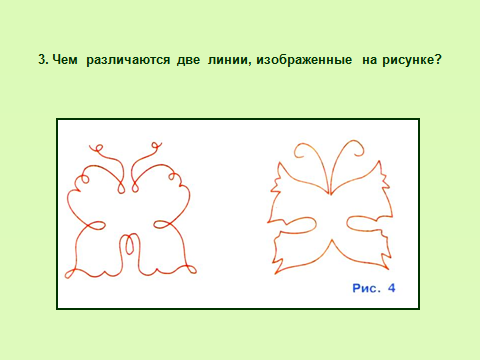  Рисунок 7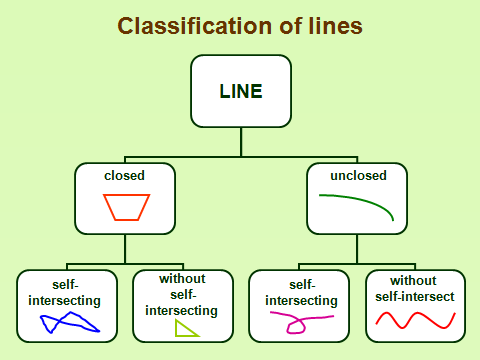         Рисунок 8Лапыгина 235-897-562Алещенко 265-263-324Богданова 266-989-468      Рисунок 9  Рисунок 10  Рисунок 11   Рисунок 12Лапыгина 235-897-562Алещенко 265-263-324Богданова 266-989-468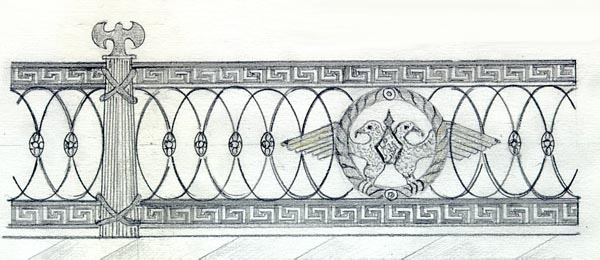 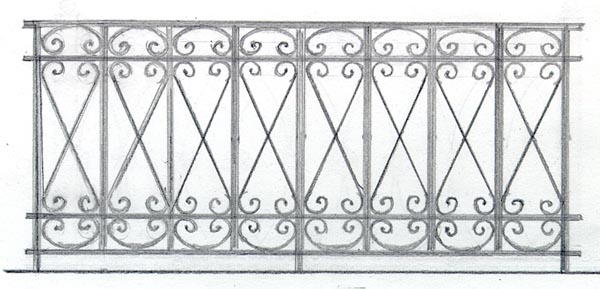 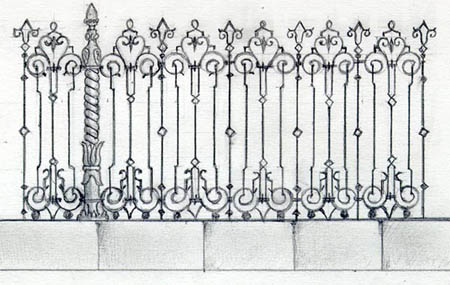 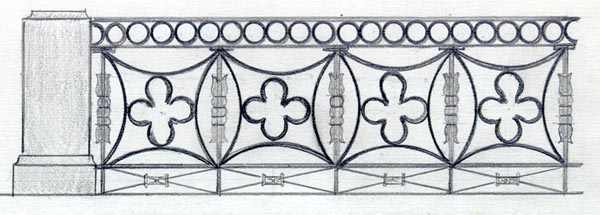 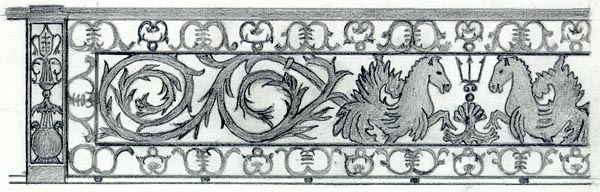 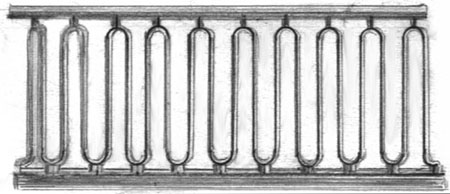   Рисунок 13Лапыгина 235-897-562Алещенко 265-263-324Богданова 266-989-468Рисунок 14Рисунок 15№ п/пНазвание линииРисунок линииНазвание линии (на английском языке)ИзображениеНазвание объекта (на русском языке)Название объекта (на английском языке)1.2.3.4.5.6.